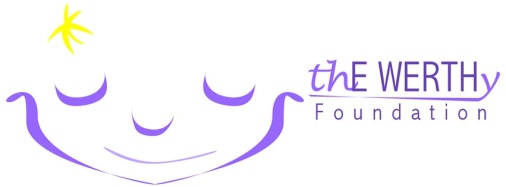 thE WERTHy Foundation Golf OutingFriday May 22th, 2020Chalet Hills Golf Club943 Rawson Bridge Road, Oakwood Hills, IL 60013Player Packages:Title Sponsor - $3000 includes foursome (see sponsor form)Ace Sponsor  - $1500 includes foursome (see sponsor form)Individual player - $175/personSINGLES WELCOME!! We will team you up!REGISTER BY MAY 15th, $175 / Person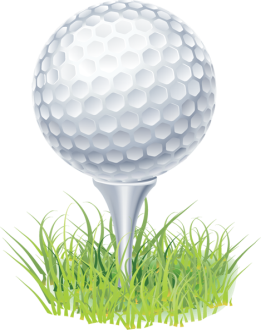 Please make checks payable to:  thE WERTHy FoundationMail to:thE WERTHy Foundation Golf Outing237 S. Wildrose Ct.; Round Lake, IL 60073For more information contact:  Lyle Werth 847-508-2240 email lyle5@comcast.netNAME: ______________________________	___ I have enclosed a check in the amount of _____COMPANY:  __________________________	___ please charge my credit card in the amount of _____ADDRESS:  ___________________________	Name on card:  _____________________ Zip Code: _________________________________________	Card type please circle:   MASTERCARD	VISA	DISCOVERPHONE: _____________________________	CARD NUMBER:  _______________  EXP ____ Sec Code ____	____ PayPal:  lyle@thewerthy.orgPLAYER 1 NAME _________________________________________ PHONE _________________________ EMAIL ____________________________PLAYER 2NAME _________________________________________ PHONE _________________________ EMAIL ____________________________PLAYER 3NAME _________________________________________ PHONE _________________________ EMAIL ____________________________PLAYER 4NAME _________________________________________ PHONE _________________________ EMAIL ____________________________